ISTITUTO PROFESSIONALE di STATO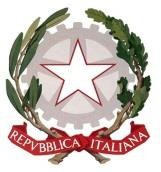 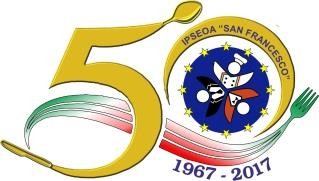 Servizi per l’Enogastronomia e l’Ospitalità Alberghiera “San Francesco di Paola”P  A  O  L AIstituto sede di progetti cofinanziati dal Fondo Sociale EuropeoAlla DSGA Al personale ATAVista la circolare del 29 aprile 2020 del Ministero della Salute,Considerato il documento tecnico Inail “sulla possibile rimodulazione delle misure di contenimento del contagio da SARS-CoV-2 nei luoghi di lavoro e strategie di prevenzione”Il Dirigente scolasticoinforma tutto il personale ATA che vanno segnalate al medico competente condizioni di salute con patologie correlate a maggior rischio contagio o altre condizioni di fragilità documentate dal medico curante.In particolare la segnalazione potrebbe riferirsi a quanto comunicato dal medico competente in data 24/04/2020 a questa amministrazione e qui di seguito riportata:“L’art. 12, comma 5 del Protocollo condiviso di regolamentazione delle misure per il contrasto e il contenimento della diffusione del virus Covid-19 negli ambienti di lavoro, aggiornato al 24/04/2020, prevede che il medico competente (MC) debba “segnalare all’azienda situazioni di particolare fragilità e patologie attuali o pregresse dei dipendenti e l’azienda provvede alla loro tutela nel rispetto della privacy”.A scopo esemplificativo e non esaustivo, in ragione delle limitate evidenze scientifiche ad oggi disponibili, si possono considerare condizioni di maggior suscettibilità le seguenti condizioni:Diabete mellito scompensatoCardiopatie croniche (ischemiche e aritmiche)Insufficienza renale cronica e soggetti sottoposti a emodialisiPatologie respiratorie croniche con deficit della funzione respiratoria (enfisema, bronchite cronica, asma bronchiale scompensato)Patologie oncologiche attuali e recenti, soprattutto se sottoposte a chemio/radioterapia entro 12 mesiPatologie autoimmunitarie in terapia immunosoppressiva cronicaSoggetti sottoposti a trapianto d'organo in terapia immunosoppressivaSoggetti sottoposti a terapie cortisoniche cronicheImmunodeficienze acquisite o congenite”Si prega di inviare la segnalazione all’indirizzo e-mail luciosbano@gmail.com utilizzando il modulo allegato entro il 5 giugno 2020.Copia	dell’istanza	dovrà	essere	inoltrata	(per	conoscenza)	all’indirizzo	di	posta	istituzionale csrh07000q@istruzione.itIl Dirigente ScolasticoElena Cupellofirmato digitalmente da Elena Cupello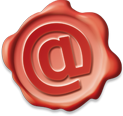 ai sensi del cd CAD e normativa connessa 01/06/2020 11:16:07